										Ljubljana, 10. 3. 20202020/29 –IMSodnikom in delegatom in tekmovalcem ter vsem tekmovalnim funkcionarjemNAVODILA PRED IZVEDBO RIBIŠKIH TEKMOVANJ V TEKMOVALNEM LETU 2020Spoštovani delegati, glavni sodniki  in tekmovalci,dober namen, da bi se srečali, kot  uvod v novo tekmovalno leto, na Celjskem sejmu nam je preprečila ta nesrečna korona. Iskali smo dodatne možnosti organizacije, na koncu smo prišli do spoznanja, da  prostih terminov nimamo, skupščine v RD se nizajo drugo za drugo, tekmovanja pa so pred vrati. In  tako smo se odločili, da pripravimo kratko napotilo in vas seznanimo,  o  čem smo želeli spregovoriti na srečanju v Celju.Tekmovalno leto bo teklo po koledarju, ki ga je potrdil UO Ribiške zveze Slovenije in je objavljen na spletni strani  http://ribiska-zveza.si/download/get/sprejet-koledarj-tk-2020/68. Razpis tekem – Izvajalka, ki je dobila izvedbo posamezne tekme mora poslati najmanj en teden pred tekmo razpis, ki ga pošlje na vse sodelujoče ribiške družine;  skrajšan razpis – kdaj, kje, kdo je izvajalka, na kateri trasi bo tekmovanje za katero tekmovalno disciplino pa komisar objavi  na spletni strani RZ Slovenije (pošlje ga sekretarju), če pa komunicira po e pošti tudi s tekmovalci, ga lahko pošlje tudi tekmovalcem neposredno – ni pa to obvezno.Delegat tekme in glavni sodnik sta  predstavnika organizatorja tekmovanja, to je RZ Slovenije, ki ju je tudi imenovala. Posamezne obveznosti sodelujočih v tekmovanju  opredeljuje  Pravilnik  o tekmovanjih v sladkovodnem športnem ribolovu, ta je objavljen na spletni strani RZ Slovenije in sicer:   http://ribiska-zveza.si/downloads/pravilnik_rzs_o__73vXU.pdf . Naloge sodelujočih so: DELEGAT: 11. člen Pravilnika o tekmovanjih v sladkovodnem športnem ribolovu  — ugotovi primernost in pripravo tekmovalne trase in sprejme odločitev o tekmi, — pregleda registracijo prijavljenih tekmovalcev, — žreba zaporedje žrebanj in nato nadzira žrebanje skladno s pravili posamezne vrste tekmovanja, — nadzira izvedbo in organizacijo tekme v celoti, — opozori glavnega sodnika na morebitne nepravilnosti, — verificira dnevnik tekme, — napiše poročilo o tekmi in ga dostavi na RZS skupaj z dnevnikom tekme in izračunom rezultatov. Delegat v poročilo s prve tekme v ligi vpiše ali so vodje ekip izvolili svojega predstavnika v sodniški kolegij samo za to tekmo ali za vse tekme v konkretni ligi. GLAVNI SODNIK: 12. člen   Pravilnika   o tekmovanjih v sladkovodnem športnem ribolovu  Glavni sodnik na tekmi vodi naslednja dokumenta: — startni list, — dnevnik tekme,— vodi delo sodniškega kolegija, — nadzira delo sektorskih in startnih sodnikov, — pred tekmovanjem preveri število, ustreznost in kalibracijo meril (tehtnice, merilna korita),— sme izključiti tekmovalca s tekme, — pripravi končni izračun doseženih rezultatov in jih skupaj z dnevnikom tekme tudi podpiše ter preda delegatu in izvajalcu tekme   VODJA TEKMOVALNE EKIPE 15.člen  Pravilnika o tekmovanjih v sladkovodnem  športnem ribolovu   — prijavi ekipo na tekmo, — skrbi za športno obnašanje svojih tekmovalcev, — žreba v imenu ekipe in posameznih tekmovalcev, — svetuje svojim tekmovalcem,— sme vstopiti v tekmovalni prostor, vendar tako, da ne moti sosednjih tekmovalcev,— tekmovalcem sme s soglasjem startnega sodnika prinašati osvežilno brezalkoholno pijačo.TEKMOVALEC 18. člen Pravilnika o tekmovanjih v sladkovodnem športnem ribolovu  Tekmovalec mora tekmovati v skladu s Pravilnikom in Pravili posamezne disciplineRAZGLASITEV REZULTATOV IN PRITOŽBE od 20 do 23. člen Pravilnika. Vsaka Izvajalka je dožna zagotoviti materialne in tehnične pogoje in usposobljen kader, da so na voljo rezultati v najkrajšem možnem času, in na vpogled za popravek napak vnosa ali izračuna. Po razglasitvi je možna le pritožba. Pritožbeni postopki morajo teči izključno v skladu s predpisanim postopkom.POSEBNA PRAVILA  26. člen Pravilnika. V tem tekmovalnem letu se vsa tekmovanja, vključno s tekmovanji ki jih je doslej organiziral POK,  izvajajo po pravilih panožne zveze, to je po Pravilniku o tekmovanjih v sladkovodnem športnem ribolovu RZ SlovenijeDelegate, glavne sodnike in sektorske sodnike naprošamo, da Pravilnik pred prvo tekmo natančno proučite, za avtentično tolmačenje je pristojen UO RZ Slovenije in nihče drug.Tekmovalna disciplina  LRP – lov rib s plovcemDelegati, glavni sodniki in komisar bodo vodili dnevnike v uradni obliki, torej z enotnim memorandumom in obliko. TK jim bo pravočasno dostavila dnevnik v Excelu, komisar pa je zadolžen za distribucijo do izvajalke. Tak pristop narekuje javna objava rezultatov, ki so last RZ Slovenije in poenotena oblika.Določila o poteku tekme v lovu rib s plovcem so objavljena na spletu RZ Slovenije in sicer   http://ribiska-zveza.si/downloads/pravila_o_tekmov_Gg7N.pdf v Pravilih o tekmovanjih v lovu rib s plovcemPravila se v zadnjem letu niso spremenila, posebej pa želimo izpostaviti:Na tekmovanjih ki tečejo po teh pravilih lahko tekmujejo le registrirani tekmovalci in sicer za nivo, za katerega so registrirani  (velja tudi za najnižji nivo – na nivoju  ribiških družin),Kategorija veteranov ob odslej deljena na master od starosti 55 do 64 let (doslej 65 let) in veterani od 65 let naprej. Sprememba je bila nujna, zaradi lažje sestave državnih reprezentanc teh dveh kategorij, ki pa na mednarodnih tekmah tekmujejo po FIPS e.d pravilih. V tej ligi se podeli dvoje sektorskih priznanj in sicer  za prve tri najbolje uvrščene kategorije master v vsakem sektorju in prve tri kategorije veterani  v vsakem sektorju. To določilo je potrebno dosledno upoštevati. Noben tekmovalec tako ne more dobiti dveh odličij hkrati. Npr. pri v sektorju je prvi le za svojo kategorijo in ne za obe hkrati itd.   A liga, B liga in liga veteranov tekmujeta tako kot doslej. Izvajalke prosimo da dosledno upoštevajo predpisan protokol ob razglasitvi rezultatov, do velja za vse  nivoje tekmovanj, če pa plačajo RD ali tekmovalci tudi odškodnino ali startnino pa je izvajalka dolžna zagotoviti tudi primeren topli obrok.Liga posameznikov- Pravila predvidevajo pet sektorjev in toliko jih tudi mora biti. Obiranje bližnjic in samovolja bo letos v osnovi onemogočena in po potrebi tudi sankcionirana.Vsak  sektor se začnejo s startno številko ena in končajo z zadnjo številko tekmovalca  npr. : od 1 do 11 ali 12,  ali 15 ali 16, talna označba, ki jo imajo izvajalke je lahko le v pomoč izvajalki,  v dnevniku pa se zapiše tako kot je določeno.Sam protokol tekme, z določenim urnikom ostaja v veljavi, lahko pa izvajalka v poletnem času ali pozno jesenskem prilagodi začetek tekme vremenskim razmeram primerno, vendar mora na to pravočasno obvestiti vse tekmovalce, enako velja za omejitve v hrani.  Večne dvome o količini pripravljene grane, posod za hranjenje živih vab in njihove količine, skriti hrani v opremi lahko brez zadrege eliminirajo glavni startni sodniki s povečano budnostjo, pa tudi pregledom opreme med naključno  izžrebanimi  tekmovalci.Za   dohranjevanje s pomočjo  posodice na konici palice (»pull cap«), lahko uporablja obe roki, vendar ne za metanje hrane s pomočjo roke ali frače. Na te kršitve je doslej bilo največ negodovanja. Tekmovalec pa lahko uporablja manjši krmilnik tudi na ribolovni palici, običajno na šteku za sprotno dohranjevanje- običajno z kostnimi črvi..Za obtežbo plovcev veljajo še vedno enaka pravila, le 10 % od skupne nosilne teže plovca je lahko na dnu.  Startni sodniki imajo pravico preveriti upoštevanje tega določila na licu mesta, pritožbe in negodovanja po tekmi ne štejejo. Nekaj težav bi naj povzročalo žrebanje startnih mest pred prvo tekmo. Uveljavilo se je pravilo, da delegat, glavni sodnik ob prisotnosti več tekmovalcev opravijo žrebanje za prvo tekmo, za ostale so pravila jasna. Do sedaj ni bilo resnih pomislekov, sicer pa se opravi žrebanje na prvem treningi. Tak bolj toleranten pristop je bil željen pri tekmovalcih, saj so lahko opravili trening v sektorju v katerem so tekmovali. Navsezadnje je vse v zaupanju, drugače pa se žreb opravi na prvem treningu.Pravila ni dovoljeno  samovoljno tolmačiti in si jih prikrojevati, tolmači jih lahko  le UO RZ Slovenije.Tekmovalna disciplina  LRM – lov rib z umetno  muho http://ribiska-zveza.si/downloads/pravila_o_tekmov_UE9JL.pdfTekmovalna podkomisija bo povabila vodje in delegate na odprto sejo, na kateri bodo obravnavali novosti v tekmovalnem sistemu in navodila izvajalkam in organom tekmovanja v tej tekmovalni disciplini. Tekmovalna disciplina  LKO – lov krapov in amurjev s obtežilnihttp://ribiska-zveza.si/downloads/pravila_rzs_lko__5DgU.pdfTa tekmovalna disciplina ima nekatere specifičnosti na katere bi želeli opozoriti.Naloge delegata — ugotovi primernost in pripravo tekmovalne trase in sprejme odločitev o tekmi,Tekmovalna trasa mora nuditi vsem ekipam čimbolj enakovredne tekmovalne pogoje. Odmik tekmovalnih prostorov od nadzemnih el. vodnikov, transformatorjev in stebrov je min. 50,0 m. Tekmovalna trasa ne sme izpostavljati tekmovalcev, osebja tekme in gledalcev kakršni koli nevarnosti.Na tekmovalni trasi ali v njeni neposredni bližini mora izvajalec zagotoviti ustrezno število mobilnih ali stacionarnih stranišč in pitno vodo.  — pregleda registracijo prijavljenih tekmovalcev,— žreba zaporedje žrebanj in nato nadzira žrebanje skladno s pravili LKO,Na podlagi izžrebanega vrstnega reda žreba, člani ekip za prvo tekmo v nizu izžrebajo sektor in številke boksov za svoje ekipe. Na vsaki naslednji tekmi se izvede žreb tekmovalnih mest glede na doseženo uvrstitev ekipe na predhodni tekmi. Najprej žreba zadnje uvrščena ekipa, nazadnje pa prvo uvrščena. — nadzira izvedbo in organizacijo tekme v celoti,— opozori glavnega sodnika na morebitne nepravilnosti,— verificira dnevnik tekme,— napiše poročilo o tekmi in ga dostavi na RZS skupaj z dnevnikom tekme in izračunom rezultatov.Naloge glavnega sodnikaGlavni sodnik na tekmi vodi naslednja dokumenta: — startni list, — dnevnik tekme, — da znak za odhod tekmovalcev na tekmovalno traso po končanem žrebanju in po navodilih glavnega sodnika,— signali glavnega sodnika  pomenijo:signal - vstop v bokse in priprava na tekmo (90 min. pred začetkom tekme)signal – začetek tekmesignal – opozorilo: do konca tekme je ostalo še 15 minutsignal – konec tekme: pomeni, da imajo tekmovalci še 15. minut časa za zajetje pred          4. signalom zapete ribesignal – ujeta riba, ki ob tem signalu ni zunaj vode ne šteje v ulov— vodi delo sodniškega kolegija, — nadzira delo sektorskih in startnih sodnikov, — pred tekmovanjem preveri število, ustreznost in kalibracijo meril (tehtnice, merilna korita), — sme izključiti tekmovalca s tekme,— pripravi končni izračun doseženih rezultatov in jih skupaj z dnevnikom tekme tudi podpiše ter preda delegatu in izvajalcu tekme.Spremembe v Pravilih RZS za LKO 2019Če ekipe tekmujejo na dveh nasprotnih si obalah ali bregovih se tekmovalna mesta postavijo v obliki zadrge. Minimalna širina vode je 200 m. Tekmovalna trasa je razdeljena na dva sektorja, A in B. Tekmovalna mesta (boksi) v posameznem sektorju so v neprekinjeni vrsti.   V vsak sektor se postavi polovica tekmovalnih mest. Minimalna razdalja med sektorjema je 50 m. Sektorja sta lahko postavljena na dveh nasprotnih obalah ali bregovih ali na dveh tekmovalnih trasah (vodah) s katerimi upravlja RD izvajalka tekme. Ob boksu mora biti na vidnem mestu izobešena številka boksa in oznaka sektorja.TOČKOVANJE PO SEKTORJIH Ekipa, ki ima v sektorju (A ali B) največjo skupno težo zasede 1. mesto v sektorju in prejme 1 kazensko točko (1). Ostale ekipe se na podlagi teže ulova v posameznem sektorju razvrstijo za njo in prejmejo kazenske točke glede na uvrstitev.  Ekipa, ki v sektorju  ostane brez ulova zasede zadnje mesto in prejme toliko kazenskih točk, kolikor ekip tekmuje v sektorju (A ali B). V kolikor sta v sektorju (A ali B) ostali brez ulova dve (2) ekipi se seštejejo kazenske točke obeh ekip in seštevek se deli z dve (2). V kolikor tekmuje neparno število ekip se točkuje na naslednji način: Ekipi, ki je izžrebala zadnje tekmovalno mesto v sektorju A se vodi teža ulova tudi v sektorju B. IZRAČUN REZULTATA Pri izračunu rezultata se upoštevajo kazenske točke obeh sektorjev. Manj kazenskih točk se dodeli ekipi, ki beleži večjo skupno težo ulova. IZRAČUN REZULTATOV TEKME Rezultate tekme se izračuna tako, da se ekipe razvrsti po prejetih kazenskih točkah. Ekipa, ki ima na tekmi najmanjše število kazenskih točk zasede 1. mesto in za to prejme 1 kazensko točko (1). Ostale ekipe se na podlagi dobljenih kazenskih točk razvrstijo za njo in prejmejo kazenske točke glede na uvrstitev.Aleksander Kolar, Predsednik TPK RZS LKOTekmovalna disciplina KASTINGTekmovalna podkomisija je, glede na manjše število tekmovalcev in organov tekmovanja izvedla interno obveščanje vseh, ki tekmujejo v tem sistemu.http://ribiska-zveza.si/downloads/pravilnik_rzs_o__73vXU.pdfVsem želimo korektno izvedbo vseh predvidenih tekem v letu 2020 in veliko tekmovalnih uspehov.Dober prijem.Bojan JAVORNIK,	dr. Miroslav ŽABERL, l.r.,Predsednik TK RZS	predsednik RZS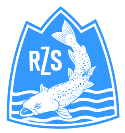 Ribiška zveza Slovenijetelefon:01 256 12 94Tržaška cesta 134telefaks:01 256 12 951000    Ljubljanae- naslov:info.rzs@ribiska-zveza.si